Самооценка успешности участия в проекте «Метро»____________________________Фамилия Имя ребёнка-участникаЗамечательно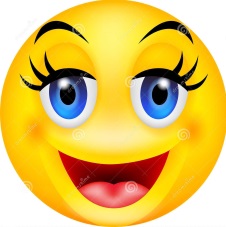 Хорошо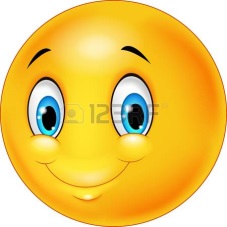 Я мог бы сделать лучше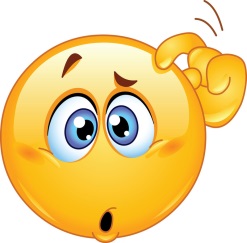 Я нашел интересную информацию о многоэтажных домахЯ подобрал нужные картинки и  для оформления презентацииЯ заранее готовлюсь к выступлению для презентации Я учусь говорить четко и понятно, чтобы успешно выступать Я внимательно слушаю, когда рассказывают другие дети